English Unit									Stage 2Program AdjustmentsAdjustments are measures or actions taken in relation to teaching, learning and assessment that enable a student to access syllabus outcomes and content.Class OrganisationAppropriate materials and resources to support teaching and learning activities will be available for use throughout lessons. Teacher consideration will be given to students’ individual communication strategies, including verbal and non-verbal communication systems to ensure effective understanding of concepts, and content being taught. Teacher ensures a wide range of appropriate learning activities with structured opportunities for guided and independent practice and effective feedback are given and provided throughout each lesson. Teacher provides all students with a range of different learning opportunities such as group work, peer or volunteer tutoring and other individual assistance.Acknowledgement: An English Unit: MIRROR by Jeannie Baker – Roz Gouldthorp, Shiralee Finlay and Chris Fraser – Learning.21st Century.Snapshot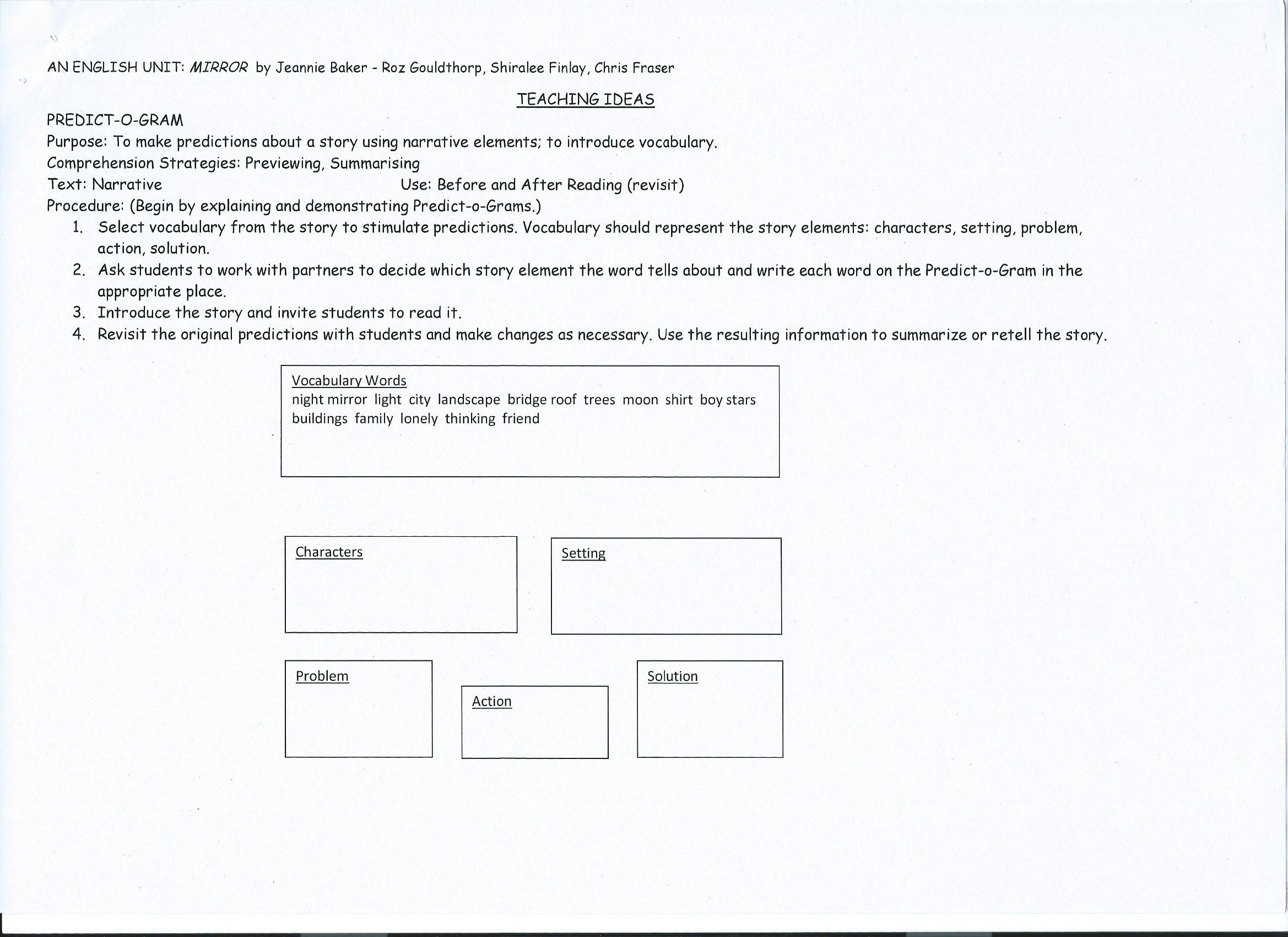 Acknowledgement: An English Unit: MY PLACE by Nadia Wheatley & Donna Rawlins – Chris Fraser andAcknowledgement: An English Unit: MY PLACE by Nadia Wheatley & Donna Rawlins – Chris Fraser and Angela Kerr – Learning.21st Century.Snapshot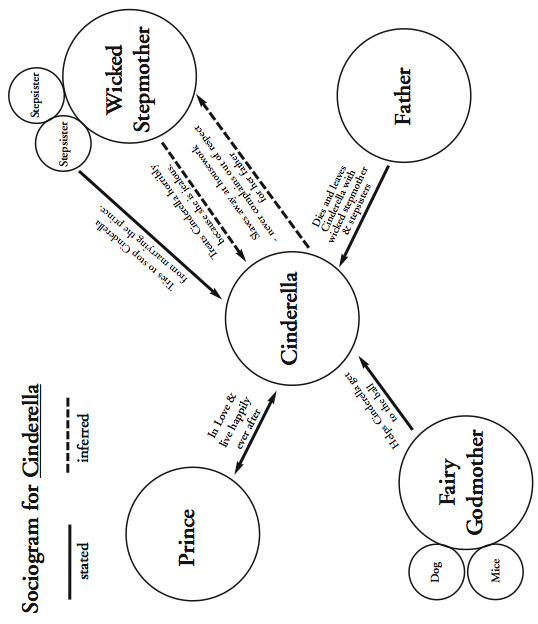 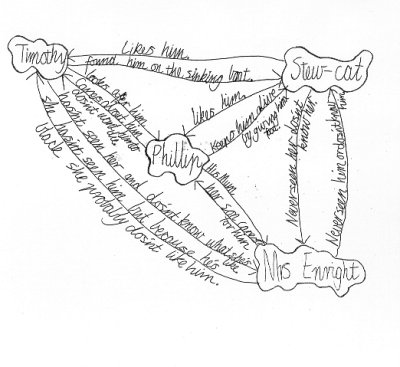 Concept Focus: InterconnectednessDuration: Term 3, 2014  (10 Weeks)Explanation of unit / overviewThis unit focuses on imaginative, informative and persuasive texts to understand the concept of interconnectedness. Interconnectedness is the connection the author makes between text and emotions. It explores how different media and different authors use these connections to show the relationships we all have to our social and natural environments.What do I want the students to learn? (deep knowledge or enduring understanding)Authors use language and images to appeal to the emotions of the audience in order to make connections to self, other texts and the world. These connections can be used to enhance engagement with and comprehension of texts.Why does the learning matter?By understanding the concept of interconnectedness students will be able to:Identify and use rich language forms and features to describe characters, events and places.Make connections between their own experiences and those of characters and events represented in texts.Respond and speak confidently about texts that relate to their own experience in a variety of situations.Resources   Key: M = imaginative texts    N = informative texts    P = persuasive textsResources   Key: M = imaginative texts    N = informative texts    P = persuasive textsSpoken Texts: Print Texts Visual TextsMedia, multimedia, digital textsBig Yellow Taxi (M)My Place (M, N)Mirror (M, N)Meet The Robinsons (M, P)Outcomes (knowledge, skills and understanding)(Always include a C, D & E outcome to support A & B outcomes) Outcomes (knowledge, skills and understanding)(Always include a C, D & E outcome to support A & B outcomes) Assessment OverviewEN2-1Acommunicates with a range of people in informal and guided activities demonstratinginteraction skills and considers how own communication is adjusted in different situationsWhat do I want the students to do or produce?How well do I expect them to do it? (explicit quality criteria)EN2-2Aplans, composes and reviews a small range of simple texts for a variety of purposes on familiar topics for known readers and viewersWhat do I want the students to do or produce?How well do I expect them to do it? (explicit quality criteria)EN2-4Adraws on an increasing range of skills and strategies to fluently read, view and comprehend a range of texts on less familiar topics in different media and technologiesWhat do I want the students to do or produce?How well do I expect them to do it? (explicit quality criteria)EN2-6Brecognises a range of purposes and audiences for spoken language and recognises organisational patterns and features of predictable spoken textsWhat do I want the students to do or produce?How well do I expect them to do it? (explicit quality criteria)EN2-7Bidentifies how language use in their own writing differs according to their purpose, audience and subject matterWhat do I want the students to do or produce?How well do I expect them to do it? (explicit quality criteria)EN2-8Brecognises that there are different kinds of texts when reading and viewing and shows an awareness of purpose, audience and subject matterWhat do I want the students to do or produce?How well do I expect them to do it? (explicit quality criteria)EN2-9Buses basic grammatical features, punctuation conventions and vocabulary appropriate to the type of text when responding to and composing textsWhat do I want the students to do or produce?How well do I expect them to do it? (explicit quality criteria)EN2-10Cthinks imaginatively and creatively about familiar topics, ideas and texts when responding to and composing textsWhat do I want the students to do or produce?How well do I expect them to do it? (explicit quality criteria)EN2-11Dresponds to and composes a range of texts about familiar aspects of the world and their own experiencesWhat do I want the students to do or produce?How well do I expect them to do it? (explicit quality criteria)EN2-12Eidentifies and discusses aspects of their own and others’ learningWhat do I want the students to do or produce?How well do I expect them to do it? (explicit quality criteria)Naplan Target Area/s:Connect and interpret ideasRecognise the relationship between text and illustrationsInterpret the nature, behaviour and motivation of charactersMake inferences about the impact of an event on the narratorIdentify the main idea of a paragraph or the main message of the textInterpret an idiomatic phrase or the meaning of a simple figurative expression.Quality Teaching Elements:Quality Teaching Elements:Quality Teaching Elements:Naplan Target Area/s:Connect and interpret ideasRecognise the relationship between text and illustrationsInterpret the nature, behaviour and motivation of charactersMake inferences about the impact of an event on the narratorIdentify the main idea of a paragraph or the main message of the textInterpret an idiomatic phrase or the meaning of a simple figurative expression.Intellectual QualityDeep knowledgeDeep understandingProblematic knowledgeHigher Order ThinkingMetalanguageSubstantive CommunicationQuality Learning EnvironmentExplicit quality criteriaEngagementHigh expectationsSocial supportStudent self-regulationStudent self-directionSignificanceBackground knowledgeCultural knowledgeKnowledge integrationInclusivityConnectednessNarrativeCluster: 8Reading TextsReads increasingly complex texts with less familiar content and vocabulary and more extended descriptions.Engages with both literary and factual texts of increasing length and difficulty for longer periods of time (at least 10 minutes).Reads texts in different ways to meet a range of reading purposes.Independently monitors own reading by using a variety of self correction strategies to maintain meaning.ComprehensionRefers to prior knowledge and   experiences to build understanding of a text.Justifies predictions about sections of a text.Builds understanding of a text by using knowledge of text organisation and features, e.g. referring to headings and sub-headings to locate information.Draws conclusions by using clues in a text.Identifies more than one perspective or point of view when represented in texts.Articulates the main idea and provides a synthesised retell that captures key events in texts.Creates mental images to capture ideas in texts.Vocabulary KnowledgeUses words and phrases for effect, e.g. to create images, to add emphasis, to create atmosphere.Draws on topic/content knowledge to assist in working out the meaning of unknown words.Understands relevant vocabulary associated with electronic texts.Recognises that different words can be used to describe similar concepts, e.g. every day or technical language, synonyms.Shows evidence of capacity to improve vocabulary choices in response to purpose and audience when reviewing and editing writing.Aspects of WritingCreates longer texts (at least one page) that achieve the intended purpose and are appropriate for less familiar audiences.Experiments with producing/publishing texts using an increasing range of mediums and modes.Writing shows evidence of revision, editing and proof-reading.Writes for a wider range of           purposes, including to explain and to express an opinion.Demonstrates a range of spelling strategies to spell unfamiliar words.Uses quotation marks for direct speech and commas in lists.Produces a range of grammatically accurate sentences.Fluently writes letters of consistent size and formation in NSW Foundation Style.Cluster: 9Reading TextsReads for sustained periods (15–20 minutes) and sustains understanding in longer texts over time, e.g. reading short novels over several days.Uses visual representations, e.g. photographs, tables, charts to enhance meaning when reading factual texts.Selects and uses the most effective word identification strategy to maintain fluency and meaning.Demonstrates an awareness of how to use skimming/scanning and text features such as subheadings to locate specific information.Uses screen navigation features when reading and viewing Internet texts.ComprehensionBuilds understanding during reading by discussing possible consequences of actions and events.Interprets texts by recognising and discussing the difference between literal and inferred meaning in relation to information, characteristics and events.Builds understanding about the meaning of a text by actively seeking information from different parts of a text.Shows an awareness through discussion that texts can present different perspectives.Analyses the ways ideas and information are presented by making comparisons between texts.Identifies and interprets main ideas and important information in a text to provide an accurate retell of a text.Analyses a text by discussing visual, aural and written techniques used in the text.Builds understanding about the meaning of a text by identifying and discussing text organisation and features, e.g. cohesive links.Vocabulary KnowledgeUses synonyms for a range of common words.Uses simple content specific vocabulary in appropriate ways when creating texts.Uses relevant vocabulary associated with digital technology and electronic texts.Understands how prefixes and suffixes change word meaningsAspects of WritingConstructs well-sequenced imaginative, informative and persuasive texts using language appropriate to purpose and audience.Plans and organises ideas using headings, graphic organisers, questions and mind maps.Rereads texts during and after writing to check accuracy, consistency of meaning and fitness for purpose.Structures texts using paragraphs composed of logically grouped sentences that deal with a particular aspect of a topic.Uses a variety of spelling strategies to spell high frequency words correctly.Uses simple word processing functions such as spell check, grammar check.Chooses verbs, adverbials, nouns and adjectivals to express specific ideas and details.Uses joined letters of consistent sizeExperiments with creating simple       multimodal texts using digital text creation programs.Cluster: 10Reading TextsReads short novels with minimal illustration, unfamiliar content, settings and characters and challenging and unusual vocabulary.Adjusts rate of reading to suit text complexity and reading purpose.Uses more sophisticated word identification strategies to maintain word and sentence level fluency and create meaning, e.g. use of homonym, syllabification and analogy.Uses topic knowledge, vocabulary knowledge and context to read unknown words when engaging with subject texts.Chooses a reading path appropriate to the text (literary, factual and electronic) and navigates multimodal texts appropriate to the purpose.ComprehensionInterprets text by inferring connections, causes and consequences during reading.Responds to and interprets texts by discussing the differences between literal and inferred meanings.Interprets the meaning of a text by seeking further information in other sections of a text or in different texts.Identifies ways texts present different perspectives.Evaluates text accuracy and credibility by comparing texts on similar topic.Analyses and evaluates the relative importance of key ideas and information in a text to construct an overview.Responds to and analyses texts by discussing the ways language structures and features shape meaning.Responds to and interprets texts by integrating sources of information in texts.Vocabulary KnowledgeDemonstrates understanding that words can have different meanings in different contexts.Demonstrates expanded content vocabulary by drawing on a combination of known and new topic knowledge.Shows awareness that there are a number of ways to work out the meaning of unknown words.Finds the meaning of unknown/unfamiliar words in reference sources, e.g. dictionaries, thesauruses.Aspects of WritingDraws ideas from personal experiences, other texts and research to create imaginative, informative and persuasive texts for different audiences.Shows awareness of the need to justify opinions with supporting evidence.Locates resources and accesses information when planning.Rereads and revises text to check and improve meaning, deleting unnecessary information or adding new information.Creates meaningful sentences using a variety of sentence beginnings, including adverbial and adjectival clauses to create complex sentences.Uses sentence and simple punctuation correctly.Uses morphemic, visual, phonic knowledge and knowledge of prefixes and suffixes to spell and edit words.Uses grammatical features such as pronouns, conjunctions and connectives to accurately link ideas and information.Consolidates handwriting that is consistent in form.Cluster: 11Reading TextsReads for sustained periods (20–30 minutes) and sustains understanding in longer texts over time, e.g. reading short novels over several days.Confidently engages with a wide range of authentic texts, e.g. newspapers, TV documentaries, websites and chooses reading pathways appropriate to the purpose for reading/viewing.Monitors reading for accuracy and meaning and adjusts reading when difficulties are encountered, e.g. adjusts speed, rereads and attends to most important information.Manipulates multiple texts that include a variety of purposes and modes to locate information for a specific purpose.Uses text navigation skills such as skimming and scanning to efficiently locate specific information in literary, factual and electronic texts. ComprehensionAnalyses and evaluates the ways that inference is used in a text to build        understanding.Re-examines sections of texts for       evidence to support interpretations and opinionsEvaluates a personal interpretation of a text by critically re-examining evidence within the text.Responds to themes and issues evident in texts that present different perspectives on a given topic or different points of view in a text.Analyses texts to explain and compare how audience, purpose and context influence texts.Critically analyses and interprets a text to create a summary that demonstrates an understanding of the different views and values represented.Analyses and responds to language and grammatical techniques used to influence an audience.Analyses and compares how information and ideas are presented in a range of texts on the one topic.Vocabulary KnowledgeMakes effective word choices in response to purpose and audience when creating texts.Demonstrates understanding of new words for new concepts.Applies knowledge of prefixes and suffixes to understand the meanings of new words and to create new words.Refines vocabulary choice in response to purpose and audience when editing and reviewing own and peer’s writing. Aspects of WritingWrites coherent, structured texts for a range of purposes and contexts.Deliberately structures language in a way that creates more cohesive imaginative, informative and persuasive texts.Shows awareness of accurately          acknowledging sources in relevant texts.Refines writing in response to feedback. Selects appropriate language for         purpose, e.g. descriptive, persuasive, topic, technical and evaluative.Uses topic sentences and appropriately organises main and subordinate ideas. Experiments with using complex        punctuation to engage the reader and achieve purpose.Applies knowledge of generalisations, meanings of base words and word parts (prefixes and suffixes) to spell new words.Writes fluently with appropriate size, slope and spacing.Uses word processing programs confidently and accurately, integrating various functions.Plans and designs more complex multi modal texts.Student Names:Student Names:Student Names:Student Names:Students with IEPsStudents with PLPsOutcomes and ContentTeaching and Learning ActivitiesSpoken Text (Song): Big Yellow Taxi  - Counting Crows Lyrics https://www.youtube.com/watch?v=qInGc9YC42k (version with lyrics and animation of the song’s themes)https://www.youtube.com/watch?v=yLWUrKd6Zqg (version without animation and lyrics)http://www.azlyrics.com/lyrics/countingcrows/bigyellowtaxi.html ( copy of the lyrics)Ensure the cycle of modelled, guided and independent support structure strategies is incorporated into the teaching/learning cycle.AssessmentResourcesEvaluation / RegistrationEN2-1A Speaking And Listening 1understand the ways in which spoken language differs from written language when adopting a range of rolesuse information to support and elaborate on a point of viewEN2-10C Thinking Imaginatively, Creatively And Interpretivelyshare responses to a range of texts and identify features which increase reader enjoymentText Focus:  Interconnectedness is the use of rich language to stimulate an emotive response in the reader.Introduce WALT, WILF and TIB for the lesson/s.Review different types of texts. Introduce spoken text “Big Yellow Taxi” – has anyone heard the song before or the artists? / identify the author of the text – Joni Mitchell (1970)Discuss the title of the song. What do you think the song is about? (Knee to Knee) PredictingListen to the whole song.Discuss accuracy of predictions. Identify what features of the text students have used to support their original or revised opinions.  Predicting / Questioning / Making ConnectionsIdentify and discuss the song’s theme / author’s purpose - destruction / protection of the environment.EN2-8B  Reading And Viewing 2identify the audience and purpose of imaginative, informative and persuasive texts (ACELY1678) 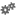 understand how different types of texts vary in use of language choices, depending on their purpose and context (for example, tense and types of sentences) (ACELA1478)EN2-11D Expressing Themselvesrecognise how aspects of personal perspective influence responses to textsdescribe and discuss ethical issues encountered in texts 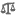 Give students a copy of the lyrics (teacher reading / partner reading / individual reading)Discuss any unknown words / concepts. (paved, boutique, DDT, taxi, parking lot etc.) Monitoring / Questioning / Making ConnectionsRevise the use of language choices in songs, poems etc (refer: Penny Lane, The Highway Man, Custard the Dragon) Making ConnectionsIdentify the emotive language used by the author to support her purpose for writing the text. Discuss literal and inferred meanings. QuestioningThey paved paradise and put up a parking lotThey took all the trees and put em in a tree museum…Hey farmer, farmer, put away your DDT, I don’t care about spots on my apples give the birds and the bees…Use V.I.P. Strategy for students to summarise the message of the song in their own words. (modelled / partner / individual) Questioning / SummarisingHow did the song make you feel – did it make you agree / disagree with the author’s purpose? Why / why not?Copies of lyrics for studentsV.I.P. StrategyRRR - Hoyt pp. 44-45EN2- 2A  Writing And Representing 1experiment with visual, multimodal and digital processes to represent ideas encountered in texts 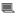 EN2-9B  Grammar, Punctuation And Vocabularyunderstand that choice of vocabulary impacts on the effectiveness of textsUsing the format of ‘Communicating Through Art,’ have students visualise and draw scenes from the song. Record V.I.P.s to accompany the text. Share and discuss.  Visualising / SummarisingShow Youtube clip with animation and lyrics. Compare and contrast with their visualisations. Questioning / Making ConnectionsCommunicating Through ArtRRR - Hoyt p.152V.I.P. StrategyRRR - Hoyt pp. 44-45EN2-6B  Speaking And Listening 2discuss how writers and composers of texts engage the interest of the reader or viewerlisten to and contribute to conversations and discussions to share information and ideas and negotiate in collaborative situations (ACELY1676) 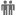 EN2-12E  Reflecting On Learningdevelop criteria for establishing personal preferences for literature (ACELT1598) discuss the roles and responsibilities when working as a member of a group and understand the benefits of working collaboratively with peers to achieve a goal 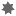 Ask if students can identify any other songs, movies or books that are about destruction / protection of the environment. (refer: resource list) Discuss the advantages and disadvantages of these different texts. Questioning / Making ConnectionsOPTIONAL:Give students (individual / pairs / small groups) a sample of a different environmental themed text to compare and contrast with “Big Yellow Taxi.” Monitoring / Questioning / Making ConnectionsEXAMPLES OF OTHER TEXTS WITH AN ENVIRONMENTAL THEMESongs:Saltwater – Julian LennonRip, Rip , Woodchip – John WilliamsonWhose Garden Was This – Tom PaxtonMovies:WALL-EFern Gully: The Last RainforestHappy FeetPicture Books:Window – Jeannie Baker Where The Forest Meets The Sea – Jeannie BakerThe Lorax – Dr SeussCry Me A River – Rodney McCraeThe Great Kapok Tree – Lynn CherryThe Giving Tree – Shel SilversteinAlejandro’s Gift – Richard E Albert  Assorted Non-Fiction Books on the Environment:Outcomes and ContentTeaching and Learning ActivitiesVisual Text: Mirror – Jeannie BakerWalker Books – 2010http://www.walkerbooks.com.au/statics/dyn/1300076824293/Mirror-Classroom-Ideas.pdfEnsure the cycle of modelled, guided and independent support structure strategies is incorporated into the teaching/learning cycle.AssessmentResourcesEvaluation / RegistrationEN2- 2A  Writing And Representing 1create imaginative texts based on characters, settings and events from students' own and other cultures using visual features, for example perspective, distance and angle (ACELT1601, ACELT1794) 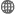 EN2-8B  Reading And Viewing 2identify organisational patterns and language features of print and visual texts appropriate to a range of purposesEN2-6B  Speaking And Listening 2understand that languages have different written and visual communication systems, different oral traditions and different ways of constructing meaning (ACELA1475) 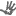 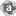 Text Focus: Interconnectedness is linking events and emotion connections that occur in the text with those in our own lives.Introduce WALT, WILF and TIB for the lesson/s.Discuss the illustrations on the front and back cover to predict the story. Revise / teach the “Predict-o-Gram” teaching idea, using the picture on the front cover as a basis for the words. Have the students complete the initial part of task. PredictingRead the “blurb” and activate prior knowledge through discussion. One boy is from Sydney and the other is from The Valley of the Roses in Southern Morocco.Discuss how the illustrations in the text tell a story without wordsRead one story eg. the boy from Australia while showing one double page at a time. (modelled / guided / independent) Complete story reading. Discuss Predict-o Gram outcomes. Making Connections / PredictingDevelop a list of keywords, including ‘emotion’ words – How has the illustrator shown the emotions in her art?Students retell the text using the summarising teaching idea, “My Partner Said...” with a thinking partner.Students share with the whole class. Making Connections / Summarising / PredictingUse the key words and summaries for previous task to write paragraphs about the Australian boy’s day. SummarisingPredict-O-GramGuided Comprehension 3-8 p. 189-190, 241My Partner Said...RRR - Hoyt pp. 20-21EN2-9B  Grammar, Punctuation And Vocabularycompose a range of effective imaginative, informative and persuasive texts using language appropriate to purpose and audienceEN2-4A  Reading And Viewing 1summarise a paragraph and indicate the main idea, key points or key arguments in imaginative, informative and persuasive textsEN2-1A Speaking And Listening 1interact effectively in groups or pairs, adopting a range of roles Discuss the illustrations on the back cover to predict the story of the Moroccan boy. Revise the “Predict-o-Gram” teaching idea, using the picture on the back cover as a basis for the words. Have the students complete the initial part of task. PredictingDiscuss how the illustrations in the text tell a story without wordsRead the story of the boy from Morocco, while showing one double page at a time. (modelled / guided / independent) Develop a list of keywords, including ‘emotion’ words – How has the illustrator shown the emotions in her art?Complete reading the story. Discuss Predict-o Gram outcomes.  Making Connections / PredictingStudents retell the text using the summarising teaching idea, “My Partner Said...” with a thinking partner.Students share with the whole class. Making Connections / Summarising / PredictingUse the key words and summaries for previous task to write paragraphs about the Moroccan boy’s day. SummarisingPredict-O-GramGuided Comprehension 3-8 p. 189-190, 241My Partner Said...RRR - Hoyt pp. 20-21EN2- 7B  Writing And Representing 2discuss how texts, including their own, are adjusted to appeal to different audiences, how texts develop the subject matter and how they serve a wide variety of purposesEN2-8B  Reading And Viewing 2identify and interpret the different forms of visual information, including maps, tables, charts, diagrams, animations and images 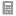 Review the text from previous activities. Working with a thinking partner, students formulate questions for their partner to answer about the story. Making Connections / QuestioningIntroduce the Same / Different concept. Read through the first few pages of the book using both stories and have students identify and list things that are the same and different.Record using a graphic organiser such as a Venn Diagram. (modelled) Making Connections / SummarisingUse Sketch to Stretch activity to illustrate and write about an activity the boys would be able to do together. Explain your reason. Making Connections / Summarising /  Visualising Venn Diagram Guided Comprehension 3-8 p. 254Sketch To StretchRRR - Hoyt pp. 148-149EN2-11D Expressing Themselvesidentify and compare the differences between texts from a range of cultures, languages and timesEN2-4A  Reading And Viewing 1justify interpretations of a text, including responses to characters, information and ideasReview the Same / Different graphic organiser task. Students individually highlight the things on the list that are similar to their life. Making Connections / SummarisingUse the key words and summaries for previous task to write paragraphs about your family life. SummarisingRespond to the book. How do the pictures and the story make you feel? What connections can you make to this text? Do you think the book would have been better with words. Complete “Drawing Connections” task – text to you / text to text / text to world (link to Jamil’s Shadow etc) Making Connections /  VisualisingCopies of Same / Different graphic organiserDrawing ConnectionsGuided Comprehension 3-8 p.204 and p.252Outcomes and ContentTeaching and Learning ActivitiesVisual Text: My Place – Nadia Wheatley and Donna RawlinsWalker Books Australia – 1998http://www.walkerbooks.com.au/statics/dyn/1218001059961/My-Place-Classroom-Ideas.pdfhttp://www.myplace.edu.au/behind_the_scenes/bts_landing.html?tabRank=2 http://www.abc.net.au/abc3/shows/6152.htmhttp://www.abc.net.au/abc3/shows/11555.htmhttp://www.englishliteracyconference.com.au/files/documents/My%20Place%20for%20Teachers.pdf Ensure the cycle of modelled, guided and independent support structure strategies is incorporated into the teaching/learning cycle.AssessmentResourcesEvaluation / RegistrationEN2-8B  Reading And Viewing 2explore the effect of choices when framing an image, placement of elements in the image, and salience on composition of still and moving images in a range of types of texts (ACELA1483, ACELA1496) EN2-12E  Reflecting On Learningappreciate how the reader or viewer can enjoy a range of literary experiences through textsText Focus: Interconnectedness is the use of images and words to link events in the text, which have occurred over time, with those in our own lives.Who lived in Australia first and how do we know?How has our community changed? What features have been lost and what features have been retained?What is the nature of the contributions made by different groups and individuals in our community?Introduce WALT, WILF and TIB for the lesson/s.NOTE: Pages for explicit study have been selected to demonstrate the author’s purpose and historical themes.Orientation -  Cover of Text and Double Page of Timeline:Show students the cover of the text. What predictions can you make from the title/ illustrations? Look at the picture on the front cover. What does it make you think about? What details can you see to support your ideas? Why is there a torn image of a natural environment? What type of text is this? (historical fiction) Predicting / Making Connections / VisualisingShow the double page timeline. Discuss purpose and examples of timelines. Why is the timeline included? (summary/ link text to Australian historical events/ update the story of the book) What features can you observe? (starts with a spiral, winding, pictures and dates, dates go up by tens and has names) Flick through book to encourage predictions. Predicting /  Questioning / Making ConnectionsFocus On Reading: - 1988 – LAURA (double page) Aboriginal Culture and HeritageIntroduce / review Partner, Read and Think Strategy. Read Laura’s story using the strategy. (modelled / guided) Discuss the author’s use of first person narrative. Why does the author use it? How does it make you feel? Questioning / Making Connections / VisualisingIdentify and discuss new or interesting vocabularyDiscussion Questions:What is the flag in the window?Why did ‘under the tree’ feel like home? What did ‘home’ look like?How does Laura feel about her home? Questioning / Making ConnectionsResponse:What does your ‘home’ look like? Examine and discuss the map of Laura’s ‘home.’ Draw your home. Share with partner /class. Visualising/ Making ConnectionsPartner,  Read and Think StrategyRRR - Hoyt pp. 16-19EN2-6B  Speaking And Listening 2discuss how writers and composers of texts engage the interest of the reader or viewerlisten to and contribute to conversations and discussions to share information and ideas and negotiate in collaborative situations (ACELY1676) EN2-4A  Reading And Viewing 1draw on experiences, knowledge of the topic or context to work out the meaning of unknown wordsuse strategies to confirm predictions about author intent in imaginative, informative andpersuasive textsEN2- 2A  Writing And Representing 1plan and organise ideas using headings, graphic organisers, questions and mind mapsFocus On Reading: - 1958 – MICHAELIS  (double page) Understanding ImmigrationIntroduce / review Word Prediction teaching idea. Students work (with teacher / pairs / independently) to predict the vocabulary they might find in the story. (eg the big tree, canal etc) Discuss reasons for decisions.Read text. Complete ‘during reading’ and ‘after reading’ Word Prediction task.Identify and discuss new or interesting vocabulary Predicting /  Making Connections / MonitoringDiscussion Questions:How is this place differ from where Mick was born? What does Michaelis like / dislike about ‘his place?’How does the author want us to feel about Michaelis?What are some of the differences between ‘your place’ and ‘his place.’ Questioning / Making ConnectionsResponse:Use a Literary Sociogram to record the connections and relationships between the characters in the stories from 1978 - Mike, 1968 – Sofia and 1958 - Michaelis. (modelled / guided / independent) Making Connections / SummarisingWord PredictionRRR - Hoyt pp. 172-173EN2- 7B  Writing And Representing 2discuss how texts, including their own, are adjusted to appeal to different audiences, how texts develop the subject matter and how they serve a wide variety of purposesEN2-8B  Reading And Viewing 2identify and interpret the different forms of visual information, including maps, tables, charts, diagrams, animations and images Focus On Reading: - 1928  BRIDIE  (double page) Understanding ImmigrationDiscuss how the illustrations and the text tell a story together.Read the story of Bridie, one paragraph at a time. (modelled / guided / independent) Develop a list of keywords, including ‘emotion’ words – How has the illustrator shown the emotions in her art / text?Complete reading the story. Making Connections / PredictingStudents retell the text using the summarising teaching idea, “My Partner Said...” with a thinking partner.Students share with the whole class. Making Connections / Summarising / PredictingDiscussion Questions:Michaealis and Bridie were both born in different countries. How are they the same / different? Can you make a connection to yourself  / text / world about Bridie’s story? (use the information from text and visuals)What does the author want us to think about Bridie?Response:Use a Venn Diagram to compare and contrast Jen – 1948 and Bridie.   (modelled / guided / independent)My Partner Said...RRR - Hoyt pp. 20-21Venn Diagram Guided Comprehension 3-8 p. 254EN2- 7B  Writing And Representing 2understand how characters, actions and events in imaginative texts can engage the reader or viewerEN2-9B  Grammar, Punctuation And Vocabularyexperiment with vocabulary choices to engage the listener or readerEN2-10C Thinking Imaginatively, Creatively And Interpretivelyuse visual representations, including those digitally produced, to represent ideas, experience and information for different purposes and audiences EN2-4A  Reading And Viewing 1draw on experiences, knowledge of the topic or context to work out the meaning of unknown wordsFocus On Reading: - 1908 – EVELYN  (Read double page) The Changing EnvironmentReview V.I.P. strategy.Read the chapters. Stopping to “Think Aloud” and support the identification and recording of very important points. MonitoringStudents record VIPs on post-it using shared texts. Questioning / SummarisingSharing summaries with class.Discussion Questions:How has life changed for Evelyn? How has life around Evelyn changed?How do you think she feels about ‘her place’?Identify the major changes that have happened to “My Place” in the ten years between1908 and 1918. Predicting  /  Questioning / SummarisingResponse:Use Sketch to Stretch activity to illustrate and write about Cracker Night. Can you make a connection to this event? Making Connections / Summarising /  Visualising V.I.P. StrategyRRR - Hoyt pp. 44-45Sketch To StretchRRR - Hoyt pp. 148-149EN2-1A Speaking And Listening 1interact effectively in groups or pairs, adopting a range of roles EN2-10C Thinking Imaginatively, Creatively And Interpretivelydiscuss how authors and illustrators make stories exciting, moving and absorbing and hold readers' interest by using various techniques, for example character development and plot tension (ACELT1605) justify interpretations of a text, including responses to characters, information and ideas, eg 'The main character is selfish because …' EN2- 7B  Writing And Representing 2understand how characters, actions and events in imaginative texts can engage the reader or viewerunderstand how audience and purpose influence the choice of vocabularyEN2-4A  Reading And Viewing 1interpret text by discussing the differences between literal and inferred meaningsFocus On Reading: - 1838 – DAVEY (Read double page) The Class SocietyIntroduce the task of tracking Davey’s emotions throughout his story.Develop a word bank of Davey’s possible emotions. Making Connections / PredictingRead the pages, stopping at appropriate points to identify the emotions being experienced. Discuss evidence of the emotions, what language has the author used? etc. (whole class / partner talking) Questioning / Making Connections / PredictingDiscussion Questions:What would it be like to be a servant? What would it be like to be a bushranger? Why would Sam be catching whales?What would it be like to have to go to work when you were eight years old? QuestioningResponse:Write three paragraphs. Each paragraph will identify an emotion from the text and evidence of how the emotions were made clear. What did the author do to develop the reader’s understanding? Show examples of the author’s craft. Have you experienced that emotion? When and why? Visualising / Summarising / Making ConnectionsFocus On EmotionsRRR - Hoyt p.124EN2-1A Speaking And Listening 1interpret ideas and information in spoken texts and listen for key points in order to carry out tasks and use information to share and extend ideas and information (ACELY1687) EN2-4A  Reading And Viewing 1use comprehension strategies to build literal and inferred meaning to expand content knowledge, integrating and linking ideas and analysing and evaluating texts (ACELY1680, ACELY1692) EN2-11D Expressing Themselvesmake connections between students' own experiences and those of characters and events represented in textsFocus On Reading: - 1798 – SAM (Read double page) Convict SettlementDiscuss the illustrations to predict the story. Revise the “Predict-o-Gram” teaching idea, using the text as a basis for the words. Have the students complete the initial part of task. PredictingRead the story of Sam. (modelled / guided / independent) Develop a list of keywords, including ‘emotion’ words – How has the illustrator shown the emotions in her art? How has the author shown the emotions in her writing?Complete reading the story. Discuss Predict-o Gram outcomes.  Discussion Questions:Would an 11 year old child get sent to gaol now? Does the author writing in first person help you to understand how Sam might feel? How?Response:Write a letter from Sam to his mother in England to explain about his life in Australia.Predict-O-GramGuided Comprehension 3-8 p. 189-190, 241EN2-1A Speaking And Listening 1interpret ideas and information in spoken texts and listen for key points in order to carry out tasks and use information to share and extend ideas and information (ACELY1687) EN2-4A  Reading And Viewing 1use comprehension strategies to build literal and inferred meaning to expand content knowledge, integrating and linking ideas and analysing and evaluating texts (ACELY1680, ACELY1692) EN2-11D Expressing Themselvesmake connections between students' own experiences and those of characters and events represented in textsFocus On Reading: - 1788 – BARANGAROO  (Read double page + last double page) Australia Before Settlement and BelongingReview the Same / Different graphic organiser task. Read Barangaroo’s story.Students write things that are similar / different to their life. (modelled / guided / individual)  Making Connections / SummarisingDiscussion Questions:How does the author use language to show Barangaroo’s connection to the land. (I belong to this place. ... making connections to older generations, the sea runs out...., the land goes on....)How do the pictures and the story make you feel?Response:What connections can you make to this text? Do you think the book would have been better with words. Complete “Drawing Connections” task – text to you / text to text / text to world.  Making Connections /  VisualisingImagine how Bangaroo might have felt when she saw the First Fleet ships arriving. Write a recount of that day.Whose story did you enjoy / relate to the most? Why?Copies of Same / Different graphic organiserDrawing ConnectionsGuided Comprehension 3-8 p.204 and p.252TEXTS TO SUPPORT THE AUTHOR’S PURPOSE THROUGHOUT “MY PLACE”TEXTS TO SUPPORT THE AUTHOR’S PURPOSE THROUGHOUT “MY PLACE”TEXTS TO SUPPORT THE AUTHOR’S PURPOSE THROUGHOUT “MY PLACE”TEXTS TO SUPPORT THE AUTHOR’S PURPOSE THROUGHOUT “MY PLACE”TEXTS TO SUPPORT THE AUTHOR’S PURPOSE THROUGHOUT “MY PLACE”TEXTS TO SUPPORT THE AUTHOR’S PURPOSE THROUGHOUT “MY PLACE”Aboriginal Culture and HeritageImmigrationChanging EnvironmentThe Class SocietyUnderstanding Settlement / Convict SettlementAustralia – Before SettlementBelongingFlags – NAPLANTucker – NAPLANDesert Art – NAPLANMemories of the Murray – NAPLANOn The Camel Track – C Wright & E MansuittiMy Home In Kakadu – Jane ChristophersonWalking Through The Seasons In Kakadu – Dianne LucasPapunya School Book of Country & HistoryShops That Come to You in 1958 – NAPLANAn Interview with Grandfather – NAPLANImmigrant Kids – Russell FreemanOnion Tears – Dianne KiddThe Arrival – Shaun TanTwo Summers – NAPLANSomewhere Around the Corner – Jackie FrenchSo Far from the Sky – Judith O’NeillThe Long Sticky Walk – Edel WignellRefugees – David MillerBy the Sandhills of Yamboorah – Reginald OttleyLittle Hao – NAPLANThe Stew That Grew – Michael & Rhoda GrayJust One Wish – Sally RippinThe Little Refugee – Ahn DoHome and Away – John MarsdenBoy Overboard – Morris GleitzmanGirl Underground – Morris GleitzmanLook What We’ve Made – Michael DuganWho’s in the Sky? – Jill MorrisHave A Go! – Errol BroomeNed Kelly – Ashley MarksKammoora – Mavis Thorpe Clarke (set in 1844)Ned: A Leg End – Suzanne Ferrier The Bushranger – Dal StivensMidnite – Randolph StoweDancing with Ben Hall – Jackie FrenchTangara – Nan ChauncyWalking the Boundaries – Jackie FrenchThe Whalers – Bronwyn BancroftBoy in a Chain – Richard ParkerHow the Sailor Rode the Brumby – Max Caesar House by the Water – Nancy DonkinAdventures of Burke and Wills – Frank ClunePlaying Beattie Bow – Ruth ParkAnna Yesterday – Ellen MillarJohnny Neptune – Nancy DonkinBest of the Bunch  – Nancy DonkinTwo at Sullivan Bay  – Nancy DonkinTom Appleby – Jackie FrenchTiddalik the Frog – NAPLANRainbow Snake – NAPLANUp Taree Way Aboriginal Carvings  - The Language of Indigenous People – NAPLANDunbi the Owl – Pamela LoftsThe Giant Devil-Dingo – Dick RoughseyIn Your Dreams– NAPLANBunyip– NAPLANLand of the Brolga People – Percy TresizeLand of the Kangaroo People – Percy TresizeLand of the Emu People – Percy TresizeThe Magic Firesticks – Percy TresizeThe Owl People – Percy TresizeMy Place – Sally MorganJamie LiddleCathy FreemanChristine AnuOutcomes and ContentTeaching and Learning ActivitiesDigital Text: Meet The Robinsons – Film / 91 minutesDisney DVD - 2007Ensure the cycle of modelled, guided and independent support structure strategies is incorporated into the teaching/learning cycle.AssessmentResourcesEvaluation / RegistrationEN2-1A Speaking And Listening 1interpret ideas and information in spoken texts and listen for key points in order to carry out tasks and use information to share and extend ideas and information (ACELY1687) EN2-4A  Reading And Viewing 1use comprehension strategies to build literal and inferred meaning to expand content knowledge, integrating and linking ideas and analysing and evaluating texts (ACELY1680, ACELY1692) EN2-11D Expressing Themselvesmake connections between students' own experiences and those of characters and events represented in textsText  Focus:  Interconnectedness is the purposeful use of imagery to represent personality and emotion.Introduce WALT, WILF and TIB for the lesson/s.Orientation:Introduce the movie. What do you know about the movie? Link to study on movie poster from previous term. What characters do you know from the movie? etc. Questioning / Making ConnectionsWatch movie from beginning to 10:45. MonitoringDiscussion Questions:Why did the animators use monochrome for the first scene of the movie?How does Lewis feel about himself?How do other people feel about Lewis?How do the writers want us to feel about Lewis? What do they do to make us feel that way? Questioning / Making Connections / Predicting Response:Complete ‘Drawing Connections” task. Making ConnectionsShare your connection with partner / classDrawing ConnectionsGuided Comprehension 3-8 p.204 and p.252EN2-6B  Speaking And Listening 2discuss how writers and composers of texts engage the interest of the reader or viewerEN2- 7B  Writing And Representing 2understand how characters, actions and events in imaginative texts can engage the reader or viewerEN2-4A  Reading And Viewing 1use metalanguage to describe the effects of ideas, text structures and language features of literary texts (ACELT1604) Reorientation:Review movie to this point. What is his future? What is going to happen at the Science Fair? etc. (Knee to Knee Discussion) Summarising / Predicting Watch movie from 10:45 to 17:50. (Stop to discuss plot points and new characters as necessary) MonitoringDiscussion Questions: (Knee to Knee Discussion)What is your opinion of the new characters?How does Lewis feel about what has happened?How do the writers want us to feel about Lewis now? What do they do to make us feel that way?Response:Examine how the animators have portrayed the characters in the movies. What do they want us to feel about the characters? Compare Lewis and The Bowler Hat Guy. Teach / Discuss features including:Size of charactersColour / Style: What colours are used, realistic or idealised styleCamera Angle: on the same level, above or below the personLighting: well lit, dull, out of focus, darkenedNon-verbal Features: kind of clothes, hairstyles, make-up, body shape, body languageRecord observations on copies / drawings of characters.Questioning / Making Connections / Visualising Visual Literacy Checklist – How meaning are constructed in images.Copies of images of Lewis and  The Bowler Hat Guy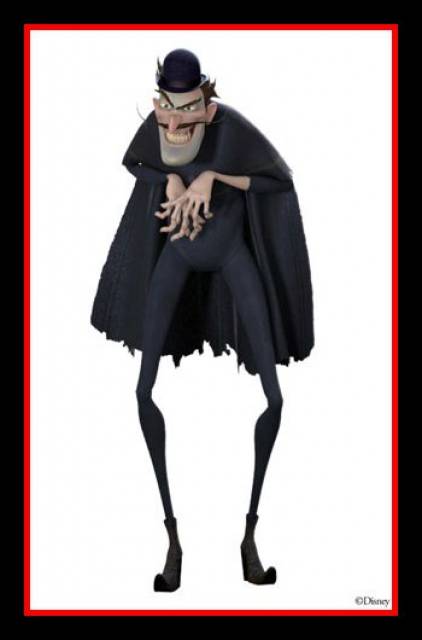 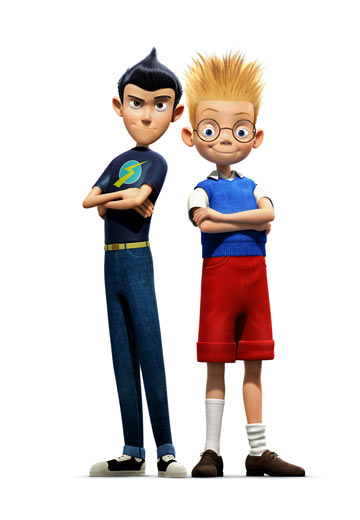 EN2-8B  Reading And Viewing 2explore the effect of choices when framing an image, placement of elements in the image, and salience on composition of still and moving images in a range of types of texts (ACELA1483, ACELA1496) EN2-12E  Reflecting On Learningappreciate how the reader or viewer can enjoy a range of literary experiences through textsReorientation:Review movie to this point. What will happen to his invention? Who is Wilbur Robinson?  Who is The Bowler Hat Guy? Why does he want the invention? etc. (Knee to Knee Discussion) Summarising / Predicting Watch movie from 17:50 to 1:12:25. (Stop to discuss plot points, new characters and features of animation as necessary) MonitoringDiscussion Questions: (Knee to Knee Discussion)What is your opinion of the new characters? Do they remind you of anyone you know, have seen in books or movies etc. How does Lewis feel about what has happened?How do the writers want us to feel about Lewis now? What do they do to make us feel that way? Questioning / Making Connections / PredictingResponse:Complete ‘Drawing Connections” task. Making ConnectionsShare your connection with partner / classUse a Venn Diagram to compare and contrast The Bowler Hat Guy and Michael ‘Goob” Yagoobian. (modelled / guided / independent)Drawing ConnectionsGuided Comprehension 3-8 p.204 and p.252Venn Diagram Guided Comprehension 3-8 p. 254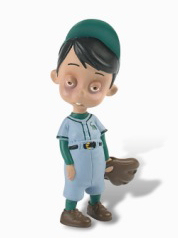 EN2-1A Speaking And Listening 1respond appropriately to the reading of texts to demonstrate enjoyment and pleasureEN2-8B  Reading And Viewing 2identify the audience and purpose of imaginative, informative and persuasive texts (ACELY1678) EN2-10C Thinking Imaginatively, Creatively And Interpretivelymake connections between the ways different authors may represent similar storylines, ideas and relationships(ACELT1594, ACELT1602) Reorientation:Review movie to this point. What will happen to The Bowler Hat Guy and Doris? What decision will Lewis make about his future? Etc (Knee to Knee Discussion) Summarising / Predicting Watch movie from 1:12:25 to the end of the movie. (Stop to discuss plot points, new characters and features of animation as necessary) MonitoringDiscussion Questions: (Knee to Knee Discussion)Why didn’t Lewis meet his mother? How do you think Lewis felt at the end of the movie?How did you feel about the movie? why?Is there a moral or a message in this movie? What is it? Do you think it is a good message? Why / why not? Questioning / Making Connections / Predicting / SummarisingResponse:“Sketch to Stretch” your favourite part of the movie. Add the emotions you felt about this part of the movie. Why did you chose this part and why did you feel those emotions? Questioning / Making Connections / Visualising Use a Literary Sociogram to record the connections and relationships between the characters in the film. (modelled / guided) Making Connections / SummarisingSketch To StretchRRR - Hoyt pp. 148-149